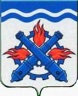 РОССИЙСКАЯ ФЕДЕРАЦИЯДУМА ГОРОДСКОГО ОКРУГА ВЕРХНЯЯ ТУРАПЯТЫЙ СОЗЫВСемьдесят шестое заседание РЕШЕНИЕ №  9	21 февраля 2019 года г. Верхняя Тура О состоянии водоснабжения в Городском округе Верхняя Тура  Руководствуясь планом работы Думы Городского округа Верхняя Тура на 2019 год, положением «О контроле за исполнением органами местного самоуправления и должностными лицами местного самоуправления Городского округа Верхняя Тура полномочий по решению вопросов местного значения», рассмотрев предоставленную информацию заместителя главы администрации о состоянии водоснабжения в Городском округе Верхняя Тура, в соответствии с Уставом Городского округа Верхняя Тура, учитывая заключение депутатской комиссии по городскому хозяйству от 14.02.2019 года № 2,ДУМА ГОРОДСКОГО ОКРУГА ВЕРХНЯЯ ТУРА РЕШИЛА:1.	«О состоянии водоснабжения в Городском округе Верхняя Тура» (прилагается) принять к сведению.2. Рекомендовать администрации Городского округа Верхняя Тура совместно с Комитетом по управлению городским и жилищно-коммунальным хозяйством провести ревизию скважин, установленных за счет бюджетных средств, с целью постановки на баланс в собственность муниципалитета.3. Настоящее решение вступает в силу с момента принятия.4. Контроль исполнения за настоящим решением возложить на постоянную депутатскую комиссию по городскому хозяйству (председатель Тимшин С.В.).Приложениек Решению Думы Городского округа Верхняя Тура от 21 февраля 2019 года № 9О состоянии водоснабжения в Городском округе Верхняя ТураВо исполнение требований Федерального закона от 07.12.2001 года            № 416-ФЗ «О водоснабжении и водоотведении» и постановления Правительства Российской Федерации от 05.09.2013 № 782 «О схемах водоснабжения и водоотведения» Администраций городского округа проведена актуализация Схемы водоснабжения и водоотведения Городского округа Верхняя Тура на период с 2018 по 2033 годы, а также проведено техническое обследование систем централизованного водоснабжения и водоотведения Городского округа Верхняя Тура.Выполнение данных мероприятий вызвано в первую очередь необходимостью заключения концессионного соглашения в сфере водоснабжения в соответствии с требованиями Федерального закона от 21.07.2005 года № 115-ФЗ «О концессионных соглашениях».На сегодняшний день Администраций городского округа проведены I (предварительная подготовка) и II (разработка конкурсной документации) этапы по подготовке к заключению концессионного соглашения в сфере водоснабжения.Министерством энергетики и ЖКХ Свердловской области согласованы и утверждены показатели надежности и энергетической эффективности объектов централизованных систем водоснабжения.Региональной энергетической комиссией Свердловской области согласованы и установлены долгосрочные параметры регулирования деятельности концессионера.В настоящее время подготовлен проект конкурсной документации на заключение концессионного соглашения в сфере водоснабжения направлен на согласование в Правительство Свердловской области.Планируемая дата объявления конкурса – март-апрель 2019 года.Проектом концессионного соглашения в сфере водоснабжения предусмотрена реализация мероприятий по реконструкции водопроводных сетей городского округа:– от врезки по ул. Первомайская до водозаборной колонки ВРК-16 по ул. Уральская;– от колодцев по ул. Первомайская, д. 1-2, и Макеровский переулок (д/с № 12);– от ул. Грушина по ул. Машиностроителей до ул. Володарского;– закольцовка от ул. 8 Марта до ул. Машиностроителей;– от скважины Земледелец до водонапорной башни;– закольцовка от накопительной будки по пер. Демидовский до ул. Красноармейская.Общий объем средств концессионера, необходимый для выполнения мероприятий по реконструкции водопроводных сетей городского округа, составит 7 835 369,06 рубля.С учетом результатов прохождения отопительного сезона Администрацией городского округа запланированы работы по замене сетей водоснабжения 132 и 133 кварталов. В течение недели будет выдано заключение государственной экспертизы о проверке достоверности сметной стоимости строительства.После получения положительного заключения государственной экспертизы о проверке достоверности сметной стоимости строительства Администрацией будет подготовлено обращение в Министерство энергетики и ЖКХ Свердловской области и Губернатору Свердловской области о выделении денежных средств из резервного фонда Правительства Свердловской области, общий объем средств на реализацию мероприятия составляет 14 887,96 тыс. рублей.Также отмечу, что в настоящее время получено положительное заключение государственной экспертизы проектной документации и результатов инженерных изысканий, заключение государственной экспертизы о проверке достоверности сметной стоимости строительства на объект капитального строительства «Строительство водозаборных сооружений и сетей водоснабжения в г. Верхняя Тура», стоимость строительства составляет 96 003,01 тыс. рублей.Цель данного инвестиционного проекта:– повышение качества условий проживания населения Городского округа Верхняя Тура за счет формирования благоприятной среды проживания граждан, предоставление коммунальных услуг надлежащего качества.Задача данного инвестиционного проекта:– строительство и ввод в эксплуатацию водозаборных сооружений и сетей водоснабжения предназначенных для транспортировки подземных вод от водозаборных сооружений на Северо-Сопочном участке Сопочного месторождения подземных вод до точек подключения к существующим магистральным водоводам.Цели и задачи инвестиционного проекта соответствуют целям и задачам стратегических программных документов городского округа Верхняя Тура, муниципальной программы «Строительство, развитие и содержание объектов городского и дорожного хозяйства Городского округа Верхняя Тура до 2020 года», утвержденной постановлением Администрации Городского округа Верхняя Тура от 29.12.2015 № 49.Реализация инвестиционного проекта предусмотрена на 2020-2021 годы в рамках государственной программы Свердловской области «Развитие жилищно-коммунального хозяйства и повышение энергетической эффективности в Свердловской области до 2024 года», утвержденной постановлением Правительства Свердловской области от 29.10.2013 года              № 1330-ПП.В настоящее время в Министерство экономии и территориального развития Свердловской области направлены документы для подготовки заключения об эффективности инвестиционного проекта.При объявлении отбора заявок Министерством энергетики и ЖКХ Свердловской области в рамках государственной программы Свердловской области «Развитие жилищно-коммунального хозяйства и повышение энергетической эффективности в Свердловской области до 2024 года», Администрация городского округа направит документы на участие в отборе.Председатель Думы 
 Городского округа Верхняя Тура 
____________ О.М. Добош   Глава Городского округа 
 Верхняя Тура 
____________ И.С.Веснин  